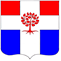 Администрациямуниципального образования  Плодовское  сельское  поселениемуниципального образования  Приозерский  муниципальный районЛенинградской  областиП О С Т А Н О В Л Е Н И Еот 02 мая 2017 года   №  106В  связи с приведением в соответствие с требованиями Федерального закона от 05.04.2013 г. № 44-ФЗ «О контрактной системе в сфере закупок товаров, работ, услуг для обеспечения государственных и муниципальных нужд», администрация муниципального образования Плодовское сельское поселение  ПОСТАНОВЛЯЕТ:1. Утвердить Положение о Единой комиссии по осуществлению закупок товаров, работ, услуг путем проведения конкурсов, аукционов, запросов котировок, запросов предложений для  нужд муниципального образования администрации муниципального образования Плодовское сельское поселение (далее – Положение)   согласно Приложению № 1.2. Постановление вступает в силу с момента опубликования. 3. Контроль за исполнением настоящего постановления оставляю за собой.Глава администрации                                                                                               О. В. Кустова С приложением можно ознакомиться на сайте: www.plodovskoe.spblenobl.ru.О создании Единой комиссии по осуществлению закупок путем проведения конкурсов, аукционов, запросов котировок, запросов предложений для  нужд администрации муниципального образования Плодовское сельское поселение 